UNIVERSIDAD NACIONAL JOSÉ FAUSTINO SÁNCHEZ CARRIÓNESCUELA PROFESIONAL DE EDUCACIÓN TECNOLÓGICA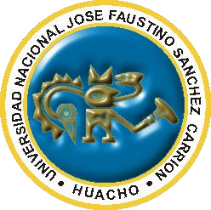 SILABO TECNOLOGÍA EDUCATIVA Y CURRICULAR2018 – IIDOCENTE: Dra. RUTH BERNARDITA PADILLA DELGADILLOHUACHO -  2018DATOS GENERALESSUMILLA Y DESCRIPCIÓN DEL CURSOCAPACIDADES AL FINALIZAR EL CURSOINDICADORES DE CAPACIDADES AL FINALIZAR EL CURSODESARROLLO DE LAS UNIDADES DIDÁCTICAS:BIBLIOGRAFÌABunge M.( 1958) La ciencia, su método y filosofía. Buenos Aires: ediciones ArielCarlos Antonio Pérez Castro (12 de septiembre de 2013). «La tecnología educativa en la era de la información». Elementos BUAP. Ministerio de Educación (2017) Currículo Nacional de la EBR, Perú: Minedu.Díaz, F (202) Didáctica y Currículo, España: U. de Sevilla.BIBLIOGRAFÌABunge M.( 1958) La ciencia, su método y filosofía. Buenos Aires: ediciones ArielCarlos Antonio Pérez Castro (12 de septiembre de 2013). «La tecnología educativa en la era de la información». Elementos BUAP.  BIBLIOGRAFIA: Stiggins, R. Arter, J. y Chappuis. J. y otros (2007) Classroom Assessment for student learning. Doing it right – using it well. Pearson Education. New Jersey.MINEDU (2018) Currículo nacional de la Educación Básica.BIBLIOGRAFÍAMINEDU (2017) Currículo nacional de la Educación BásicaMATERIALES EDUCATIVOS Y OTROS RECURSOS DIDÁCTICOSLos materiales educativos y recursos didácticos que se utilizaran en el desarrollo del presente curso:Pizarra, plumones, equipo retroproyector.Separatas, papelotes y marcadoresLecturas seleccionadas.Enlaces webServicios telemáticos: sitios web, foros.SISTEMAS DE EVALUACIÓN – ART. 127 REGLAMENTO ACADÉMICOBIBLIOGRAFÍA Y REFERENCIAS WEB Bunge M.( 1958) La ciencia, su método y filosofía. Buenos Aires: ediciones ArielCarlos Antonio Pérez Castro (12 de septiembre de 2013). «La tecnología educativa en la era de la información». Elementos BUAP. Ministerio de Educación (2017) Currículo Nacional de la EBR, Perú: Minedu.Díaz, F (2012) Didáctica y Currículo, España: U. de Sevilla.La planeación escolar. México, Trillas, (2ª reimp.) Ausubel, David. P., Joseph Novak & Helen Hannesian (1983): Psicología Educativa. Un punto de vista cognoscitivo: Méx.: Trillas (2ª ed., reimp. 1993). Chiroque Chunga, Sigfredo (2004): Currículo: una herramienta del maestro y del educando Lima IPP. De Zubiría, Julián (1994): Tratado de Pedagogía Conceptual  Colombia, Santafé de Bogotá,FAMDI (IV Tomo, p. 41)Gimeno Sacristán, José, (1995): El curriculum, una reflexión sobre la práctica: Madrid,Morata, (3ª edición)Grundy, Shirley (1993): Producto o praxis del currículum Madrid, Morata. Mendo, José Virgilio: 2006: “El currículum como construcción social”Tobón, S ( 2013) Formación integral y competencias, Bogotá: ECOEPosada, R ( 1977) Formación superior en competencias, Colombia: U Atlántico.Moreno M. (2003) Valores transversales en currículo. México: Innova.Graig. W (1998) El currículo abierto, Buenos Aires: Ateneo.Cool, C (1989) Diseño curricular base y proyectos curriculares, España: Cuadernos pedagógicos.Marco del buen desempeño docente 2017Fásiculos generales de Rutas  de aprendizaje  MINEDU 2016Fascículos específicos de Rutas  de aprendizaje  MINEDU 2015Duarte, L. & Riffo, Y. (2010). Enfoques Curriculares PPT NRO6. Chile: Universidad Mayor.Zalbalza, M. (2000). Diseño y desarrollar curricular. España: Narcea Ediciones.Bolaños, G. & Molina, Z. (2003). Introducción al currículo. San José, CR: EUNEDDiaz, F. (2002). Didáctica y currículo: un enfoque constructivista. España: Universidad de Castilla La Mancha.DIRECCIONES ELECTRÓNICASChacón, A. (2010) La tecnología en el marco de la didáctica. Disponible en:https: 77www.ugr.es/-ugr unt/Material %20 M%F3dulo%2010/CAPÍTULO-1 pdf.Garcúia , A ( 2015) Tecnología educativa, características y evolución de una disciplina Disponible en: https//www.researchgate net/publication/266865910 Tecnologia educativa características y evolución de una disciplina.http://www.youtube.com/watch?v=zzUai8VRrkw&feature=related.http://www.youtube.com/watch?v=Hxtoqi2b_Y&feature=related. http://www.youtube.com/watch?v=Czz3jNKQzlY&NR=1. http://www.youtube.com/watch?v=tlX_VVSHZT4. http://www.youtube.com/watch?v=FzDe799Hf2A&feature:related.www.minedu.gob.pe/curriculo 2017www.perueduca.com.2017DEPARTAMENTO ACADÉMICOCIENCIAS DE LA EDUCACIÓN Y LA  TECNOLOGÍA EDUCATIVA ESCUELA ACADÉMICO PROFESIONAL EDUCACIÓN TECNOLÓGICACARRERAEDUCACIÓN TECNOLÓGICA EN SOLDADURA INDUSTRIAL1.4 ASIGNATURA TECNOLOGÍA EDUCATIVA  Y CURRICULAR1.5 LÍNEA DE CARRERAFORMACIÓN TECNOLÓGICA  DIDÁCTICA1.6 CÓDIGO2041.7 PRE -REQUISITONINGUNO1.8 CICLO/SEMESTREIII CICLO/ 2018 II1.9 CONDICIÓN  OBLIGATORIO 1.10 DURACIÓN16 SEMANAS1.11 HORAS641.12 CRÉDITOS  031.13 DOCENTE  Dra. RUTH BERNARDITA PADILLA DELGADILLOEste curso se ubica dentro de la línea de carrera de formación Tecnológica Didáctica y tiene como propósito , analizar críticamente , comprender, valorar y aplicar los diversos aspectos referidos a la Tecnología Educativa, así como el Currículo, específicamente el Currículo Peruano, considerando sus procesos de planificación y programación curricular, describiendo los procesos de diversificación curricular que lo adecúan a su realidad.Su desarrollo se hará en un ciclo académico que comprenderá el lapso de cuatro meses, en cuatro a Módulos de Aprendizaje, se desarrollará en dos horas teóricas y dos prácticas (4 créditos) promoviendo el desarrollo de Competencias, Capacidades, y la Evaluación Integral de los estudiantes. CAPACIDAD DE LA UNIDAD DIDÁCTICANOMBRE DEL MÓDULOSEMANASUNIDAD  IIdentifica,  explica críticamente, y aplica los diversos aspectos referidos a la Tecnología Educativa, teniendo en cuenta los aportes para optimizar la tarea de E-ALA TECNOLOGÍA EN EL CAMPO EDUCATIVO1 – 4UNIDAD IIAnaliza definiciones claves que sustentan el perfil del egreso y su relación con el Marco del buen desempeño del docente.   EL PERFIL DEL EGRESO  y EL MARCO DEL BUEN DESEMPEÑO DOCENTE5 – 8UNIDAD IIIAnaliza el currículo Nacional y lo diversifica, tomando en cuenta los insumos pertinentes en bien de los aprendizajes de todos los estudiantes.LA DIVERSIFICACIÓN CURRICULAR9 – 12UNIDAD IVPlanifica y toma en cuenta los procesos pedagógicos y didácticos de Áreas Curriculares con su evaluación formativa.LA PLANIFICACIÓN DEL PROCESO DE ENSEÑANZA  Y LA EVALUACIÒN FORMATIVA13 – 16   NÚMERO   NÚMEROINDICADORES DE CAPACIDAD AL FINALIZAR EL CURSOI1 Explica de manera detallada los aspectos de la Tecnología Educativa y su importancia en el desarrollo de la sociedad. I2Establece diferencias entre las teorías de aprendizaje y enfoques pedagógicos en las que se basan la disciplina de TE.II1Explica los retos de la Educación Básica el perfil del Egreso y su relación con el Marco del Buen desempeño docente.II2Explica las definiciones claves que sustentan el Perfil del egreso. III1Establece relaciones entre el PEN, PCI,  PEI  Y  PATIII2Elabora programa de grado tomando en cuenta elementos de la diversificación y adecuación curricular.IV1Planifica unidades y sesiones de aprendizaje, tomando en cuenta los procesos pedagógicos y didácticos.IV2Elabora instrumentos de evaluación formativa.Unidad Didáctica I: LA TECNOLOGÍA EN EL CAMPO EDUCATIVOCAPACIDAD DE LA UNIDAD DIDÁCTICA I:  Identifica,  explica críticamente, y aplica los diversos aspectos referidos a la Tecnología Educativa, teniendo en cuenta los aportes para optimizar la tarea de E-ACAPACIDAD DE LA UNIDAD DIDÁCTICA I:  Identifica,  explica críticamente, y aplica los diversos aspectos referidos a la Tecnología Educativa, teniendo en cuenta los aportes para optimizar la tarea de E-ACAPACIDAD DE LA UNIDAD DIDÁCTICA I:  Identifica,  explica críticamente, y aplica los diversos aspectos referidos a la Tecnología Educativa, teniendo en cuenta los aportes para optimizar la tarea de E-ACAPACIDAD DE LA UNIDAD DIDÁCTICA I:  Identifica,  explica críticamente, y aplica los diversos aspectos referidos a la Tecnología Educativa, teniendo en cuenta los aportes para optimizar la tarea de E-ACAPACIDAD DE LA UNIDAD DIDÁCTICA I:  Identifica,  explica críticamente, y aplica los diversos aspectos referidos a la Tecnología Educativa, teniendo en cuenta los aportes para optimizar la tarea de E-ACAPACIDAD DE LA UNIDAD DIDÁCTICA I:  Identifica,  explica críticamente, y aplica los diversos aspectos referidos a la Tecnología Educativa, teniendo en cuenta los aportes para optimizar la tarea de E-ACAPACIDAD DE LA UNIDAD DIDÁCTICA I:  Identifica,  explica críticamente, y aplica los diversos aspectos referidos a la Tecnología Educativa, teniendo en cuenta los aportes para optimizar la tarea de E-ACAPACIDAD DE LA UNIDAD DIDÁCTICA I:  Identifica,  explica críticamente, y aplica los diversos aspectos referidos a la Tecnología Educativa, teniendo en cuenta los aportes para optimizar la tarea de E-AUnidad Didáctica I: LA TECNOLOGÍA EN EL CAMPO EDUCATIVOSemanaContenidosContenidosContenidosContenidosEstrategia didácticaEstrategia didácticaIndicadores de logro de la capacidadUnidad Didáctica I: LA TECNOLOGÍA EN EL CAMPO EDUCATIVOSemanaCognitivos ProcedimentalProcedimentalActitudinalEstrategia didácticaEstrategia didácticaIndicadores de logro de la capacidadUnidad Didáctica I: LA TECNOLOGÍA EN EL CAMPO EDUCATIVO1Expone la relación de la ciencia y tecnología del conocimiento.Organiza l información relacionada a la ciencia y tecnología.Organiza l información relacionada a la ciencia y tecnología.Demuestra actitud crítica frente a la ciencia y tecnología. .Trabajo en equipo.. Lluvia de ideas..Dialogo permanente.Exposición dialogada.Trabajo en equipo.. Lluvia de ideas..Dialogo permanente.Exposición dialogada.Trabajo en equipo.. Lluvia de ideas..Dialogo permanente.Exposición dialogada.Trabajo en equipo.. Lluvia de ideas..Dialogo permanente.Exposición dialogadaRelaciona los avances de la ciencia con el avance de la tecnología.Unidad Didáctica I: LA TECNOLOGÍA EN EL CAMPO EDUCATIVO2 Conceptualiza la Tecnología Educativa y describe sus características y niveles.  Subraya información relevante y elabora resúmenes para explicar las características y niveles de la tecnología educativa. Subraya información relevante y elabora resúmenes para explicar las características y niveles de la tecnología educativa. Toma en cuenta los aportes de la tecnología para optimizar la tarea de E-A.Trabajo en equipo.. Lluvia de ideas..Dialogo permanente.Exposición dialogada.Trabajo en equipo.. Lluvia de ideas..Dialogo permanente.Exposición dialogada.Trabajo en equipo.. Lluvia de ideas..Dialogo permanente.Exposición dialogada.Trabajo en equipo.. Lluvia de ideas..Dialogo permanente.Exposición dialogadaExplica detalladamente las características y niveles de la tecnología educativa.Unidad Didáctica I: LA TECNOLOGÍA EN EL CAMPO EDUCATIVO3Explica la  evolución de la tecnología educativa Elabora mapas semánticos sobre la evolución la tecnología educativa. Elabora mapas semánticos sobre la evolución la tecnología educativa. Manifiesta su valoración por el desarrollo de la tecnología educativa..Trabajo en equipo.. Lluvia de ideas..Dialogo permanente.Exposición dialogada.Trabajo en equipo.. Lluvia de ideas..Dialogo permanente.Exposición dialogada.Trabajo en equipo.. Lluvia de ideas..Dialogo permanente.Exposición dialogada.Trabajo en equipo.. Lluvia de ideas..Dialogo permanente.Exposición dialogadaExpone de manera crítica la evolución de la tecnología educativa.Unidad Didáctica I: LA TECNOLOGÍA EN EL CAMPO EDUCATIVO4Explica las teorías de aprendizaje y enfoques pedagógicos en las que se basan la Tecnología Educativa.Plasma información en organizadores visuales sobre las teorías de aprendizaje y enfoques pedagógicos en las que se basan la disciplina de TE.Plasma información en organizadores visuales sobre las teorías de aprendizaje y enfoques pedagógicos en las que se basan la disciplina de TE.Valora el uso adecuado de nuestro idioma respetando la normatividad impuesto por la RAE..Trabajo en equipo.. Lluvia de ideas..Dialogo permanente.Exposición dialogada.Trabajo en equipo.. Lluvia de ideas..Dialogo permanente.Exposición dialogada.Trabajo en equipo.. Lluvia de ideas..Dialogo permanente.Exposición dialogada.Trabajo en equipo.. Lluvia de ideas..Dialogo permanente.Exposición dialogadaElabora organizadores visuales y resumen sobre las teorías de aprendizaje y enfoques pedagógicos en las que se basan la Tecnología Educativa.Unidad Didáctica I: LA TECNOLOGÍA EN EL CAMPO EDUCATIVO4EVALUACIÓN DE LA UNIDAD DIDÁCTICAEVALUACIÓN DE LA UNIDAD DIDÁCTICAEVALUACIÓN DE LA UNIDAD DIDÁCTICAEVALUACIÓN DE LA UNIDAD DIDÁCTICAEVALUACIÓN DE LA UNIDAD DIDÁCTICAEVALUACIÓN DE LA UNIDAD DIDÁCTICAEVALUACIÓN DE LA UNIDAD DIDÁCTICAUnidad Didáctica I: LA TECNOLOGÍA EN EL CAMPO EDUCATIVO4EVIDENCIA DE CONOCIMIENTOSEVIDENCIA DE CONOCIMIENTOSEVIDENCIA DE PRODUCTOEVIDENCIA DE PRODUCTOEVIDENCIA DE PRODUCTOEVIDENCIA DE DESEMPEÑOEVIDENCIA DE DESEMPEÑOUnidad Didáctica I: LA TECNOLOGÍA EN EL CAMPO EDUCATIVO4Explica con claridad que es la tecnología educativa y su ubicación en la sociedad..Explica con claridad que es la tecnología educativa y su ubicación en la sociedad..Presenta sus organizadores y resumen de los temas tratados.Presenta sus organizadores y resumen de los temas tratados.Presenta sus organizadores y resumen de los temas tratados.Finalizado la primera unidad el alumno reconoce en el contexto oracional el uso adecuado de la lingüística en torno al lenguaje.Finalizado la primera unidad el alumno reconoce en el contexto oracional el uso adecuado de la lingüística en torno al lenguaje.Unidad Didáctica II: LOS FUNDAMENTOS DEL CURRÍCULO CAPACIDAD DE LA UNIDAD DIDÁCTICA II: Identifica, explica fundamentando sus ideas sobre el currículo general y el currículo Nacional de la EBR. Valorando su importancia en la formación del perfil del egreso de los estudiantes en bien de una sociedad competente.CAPACIDAD DE LA UNIDAD DIDÁCTICA II: Identifica, explica fundamentando sus ideas sobre el currículo general y el currículo Nacional de la EBR. Valorando su importancia en la formación del perfil del egreso de los estudiantes en bien de una sociedad competente.CAPACIDAD DE LA UNIDAD DIDÁCTICA II: Identifica, explica fundamentando sus ideas sobre el currículo general y el currículo Nacional de la EBR. Valorando su importancia en la formación del perfil del egreso de los estudiantes en bien de una sociedad competente.CAPACIDAD DE LA UNIDAD DIDÁCTICA II: Identifica, explica fundamentando sus ideas sobre el currículo general y el currículo Nacional de la EBR. Valorando su importancia en la formación del perfil del egreso de los estudiantes en bien de una sociedad competente.CAPACIDAD DE LA UNIDAD DIDÁCTICA II: Identifica, explica fundamentando sus ideas sobre el currículo general y el currículo Nacional de la EBR. Valorando su importancia en la formación del perfil del egreso de los estudiantes en bien de una sociedad competente.CAPACIDAD DE LA UNIDAD DIDÁCTICA II: Identifica, explica fundamentando sus ideas sobre el currículo general y el currículo Nacional de la EBR. Valorando su importancia en la formación del perfil del egreso de los estudiantes en bien de una sociedad competente.CAPACIDAD DE LA UNIDAD DIDÁCTICA II: Identifica, explica fundamentando sus ideas sobre el currículo general y el currículo Nacional de la EBR. Valorando su importancia en la formación del perfil del egreso de los estudiantes en bien de una sociedad competente.CAPACIDAD DE LA UNIDAD DIDÁCTICA II: Identifica, explica fundamentando sus ideas sobre el currículo general y el currículo Nacional de la EBR. Valorando su importancia en la formación del perfil del egreso de los estudiantes en bien de una sociedad competente.Unidad Didáctica II: LOS FUNDAMENTOS DEL CURRÍCULO SemanaContenidosContenidosContenidosContenidosEstrategia didácticaEstrategia didácticaIndicadores de logro de la capacidadUnidad Didáctica II: LOS FUNDAMENTOS DEL CURRÍCULO SemanaCognitivosProcedimental Procedimental ActitudinalEstrategia didácticaEstrategia didácticaIndicadores de logro de la capacidadUnidad Didáctica II: LOS FUNDAMENTOS DEL CURRÍCULO 5Describe los dominios, competencias y desempeño docentes que favorecen el logro de aprendizajes de los estudiantes. Recopila información adecuada y elabora Matriz de dominios, competencias y desempeños docente. Recopila información adecuada y elabora Matriz de dominios, competencias y desempeños docente. Valora la importancia del buen desempeño docente para el logro del perfil de egreso de los estudiantes peruanos.  Clases expositivasLluvia de ideasTrabajo en equipoDialogo permanente Clases expositivasLluvia de ideasTrabajo en equipoDialogo permanenteExplica con claridad los fundamentos del currículo. Unidad Didáctica II: LOS FUNDAMENTOS DEL CURRÍCULO 6Explica los retos de la Educación Básica y el Perfil del Egreso.Elabora organizadores visuales de los retos de la Educación Básica y el Perfil del Egreso. Elabora organizadores visuales de los retos de la Educación Básica y el Perfil del Egreso. Muestra empeño e interés por conocer y socializar los retos de la Educación Básica y el Perfil del Egreso.Análisis de videosTrabajo en equipoDialogo permanenteAnálisis de videosTrabajo en equipoDialogo permanenteExpone con lenguaje claro los retos de la Educación Básica y el Perfil del Egreso. Se apoya en sus organizadores visuales.Unidad Didáctica II: LOS FUNDAMENTOS DEL CURRÍCULO 7Describe los Enfoques transversales para el desarrollo del perfil de EgresoBusca y selecciona información relevante sobre Enfoques transversales.Busca y selecciona información relevante sobre Enfoques transversales.Respeta las opiniones de los demás en torno al tema tratado.Exposición dialogadaTrabajo individualLluvia de ideasTrabajo en equipoExposición dialogadaTrabajo individualLluvia de ideasTrabajo en equipoMétodo de preguntas Unidad Didáctica II: LOS FUNDAMENTOS DEL CURRÍCULO 8Establece relación entre las competencias, capacidades, estándares de aprendizaje y desempeños. Establece comparaciones entre competencias capacidades y desempeños explicitados en el currículo Nacional. Establece comparaciones entre competencias capacidades y desempeños explicitados en el currículo Nacional. Valora las competencias capacidades y desempeños explicitados en el currículo Nacional.Clases expositivasTrabajo combinado( blanded Learning) Foro y actividades.Lecturas seleccionadas.Clases expositivasTrabajo combinado( blanded Learning) Foro y actividades.Lecturas seleccionadas.Analiza y explica fundamentando sus ideas las competencias capacidades y desempeños explicitados en el currículo Nacional.Unidad Didáctica II: LOS FUNDAMENTOS DEL CURRÍCULO 8EVALUACIÓN DE LA UNIDAD DIDÁCTICAEVALUACIÓN DE LA UNIDAD DIDÁCTICAEVALUACIÓN DE LA UNIDAD DIDÁCTICAEVALUACIÓN DE LA UNIDAD DIDÁCTICAEVALUACIÓN DE LA UNIDAD DIDÁCTICAEVALUACIÓN DE LA UNIDAD DIDÁCTICAEVALUACIÓN DE LA UNIDAD DIDÁCTICAUnidad Didáctica II: LOS FUNDAMENTOS DEL CURRÍCULO 8EVIDENCIA DE CONOCIMIENTOSEVIDENCIA DE CONOCIMIENTOSEVIDENCIA DE PRODUCTOEVIDENCIA DE PRODUCTOEVIDENCIA DE PRODUCTOEVIDENCIA DE DESEMPEÑOEVIDENCIA DE DESEMPEÑOUnidad Didáctica II: LOS FUNDAMENTOS DEL CURRÍCULO 8Explica detalladamente qué es el currículo y el currículo nacional de la educación básica regular. Explica detalladamente qué es el currículo y el currículo nacional de la educación básica regular. Elabora un trabajo de investigación sobre el currículo nacional, en lo referido al perfil del egreso, enfoques transversales, competencias, capacidades y estándares de aprendizaje.Elabora un trabajo de investigación sobre el currículo nacional, en lo referido al perfil del egreso, enfoques transversales, competencias, capacidades y estándares de aprendizaje.Elabora un trabajo de investigación sobre el currículo nacional, en lo referido al perfil del egreso, enfoques transversales, competencias, capacidades y estándares de aprendizaje.Expone sobre los fundamentos del currículo nacional.Expone sobre los fundamentos del currículo nacional.INVESTIGACIÓN FORMATIVA: Investigación: la importancia del currículo Nacional y el Marco del buen desempeño docente en el aprendizaje de los estudiantes de EBR. PROYECCIÓN SOCIAL: Visitan I.E y verifican si están tomando en cuenta los enfoques transversales y cumpliendo el Marco del Buen desempeño docente.Unidad Didáctica III: LA DIVERSIFICACIÓN CURRICULARCAPACIDAD DE LA UNIDAD DIDÁCTICA III: Analiza el currículo Nacional y lo diversifica, tomando en cuenta los insumos pertinentes en bien de los aprendizajes de todos los estudiantes.CAPACIDAD DE LA UNIDAD DIDÁCTICA III: Analiza el currículo Nacional y lo diversifica, tomando en cuenta los insumos pertinentes en bien de los aprendizajes de todos los estudiantes.CAPACIDAD DE LA UNIDAD DIDÁCTICA III: Analiza el currículo Nacional y lo diversifica, tomando en cuenta los insumos pertinentes en bien de los aprendizajes de todos los estudiantes.CAPACIDAD DE LA UNIDAD DIDÁCTICA III: Analiza el currículo Nacional y lo diversifica, tomando en cuenta los insumos pertinentes en bien de los aprendizajes de todos los estudiantes.CAPACIDAD DE LA UNIDAD DIDÁCTICA III: Analiza el currículo Nacional y lo diversifica, tomando en cuenta los insumos pertinentes en bien de los aprendizajes de todos los estudiantes.CAPACIDAD DE LA UNIDAD DIDÁCTICA III: Analiza el currículo Nacional y lo diversifica, tomando en cuenta los insumos pertinentes en bien de los aprendizajes de todos los estudiantes.CAPACIDAD DE LA UNIDAD DIDÁCTICA III: Analiza el currículo Nacional y lo diversifica, tomando en cuenta los insumos pertinentes en bien de los aprendizajes de todos los estudiantes.CAPACIDAD DE LA UNIDAD DIDÁCTICA III: Analiza el currículo Nacional y lo diversifica, tomando en cuenta los insumos pertinentes en bien de los aprendizajes de todos los estudiantes.Unidad Didáctica III: LA DIVERSIFICACIÓN CURRICULARSemanaContenidosContenidosContenidosContenidosEstrategia didácticaEstrategia didácticaIndicadores de logro de la capacidadUnidad Didáctica III: LA DIVERSIFICACIÓN CURRICULARSemanaConceptualProcedimentalProcedimentalActitudinalEstrategia didácticaEstrategia didácticaIndicadores de logro de la capacidadUnidad Didáctica III: LA DIVERSIFICACIÓN CURRICULAR9Establece relaciones entre el PEN, PCI,  PEI  Y  PATElabora resumen sobre el PEN, PCI,  PEI  Y  PATElabora resumen sobre el PEN, PCI,  PEI  Y  PATFundamenta la importancia de los documentos :  PEN, PCI,  PEI  Y  PATExposición Lluvias de ideasTrabajo en equipo Exposición Lluvias de ideasTrabajo en equipo Explica de manera clara las características y elementos e importancia  del PEN, PCI,  PEI  y  PATUnidad Didáctica III: LA DIVERSIFICACIÓN CURRICULAR10Explica las consideraciones para la diversificación del currículo nacional de la educación básica a nivel regional.Elabora matriz de diversificación curricularElabora matriz de diversificación curricularPropone lineamientos competencias para enriquecer el currículo regional.Clases expositivasTrabajo de grupoÁrbol de problemas Activación de los conocimientos previos.Clases expositivasTrabajo de grupoÁrbol de problemas Activación de los conocimientos previos.Analiza y pone en práctica las las pautas para la elaboración del currículo regional.Unidad Didáctica III: LA DIVERSIFICACIÓN CURRICULAR11Explica las pautas para la elaboración del currículo a nivel de Institución Educativa. Elabora programa de grado tomando en cuenta elementos de la diversificación y adecuación curricular.Elabora programa de grado tomando en cuenta elementos de la diversificación y adecuación curricular.Demuestra interés por aprender diversificar el currículo a nivel de IE. ForoClases expositivasÁrbol de problemas FODA.ForoClases expositivasÁrbol de problemas FODA.Identifica y sigue las pautas para la diversificación del currículo a nivel de IE.Unidad Didáctica III: LA DIVERSIFICACIÓN CURRICULAR12Explica las adecuaciones curriculares para estudiantes con necesidades educativas especialesSeñala formas de agrupamiento, interacciones, relaciones entre los estudiantes y con los docentes.Señala formas de agrupamiento, interacciones, relaciones entre los estudiantes y con los docentes.Demuestra interés por aprender las adecuaciones curriculares.Participa en forosTrabajo cooperativoTrabajo en equipoParticipa en forosTrabajo cooperativoTrabajo en equipoRealiza adecuaciones curriculares para estudiantes con necesidades educativas especialesUnidad Didáctica III: LA DIVERSIFICACIÓN CURRICULAR12EVALUACIÓN DE LA UNIDAD DIDÁCTICAEVALUACIÓN DE LA UNIDAD DIDÁCTICAEVALUACIÓN DE LA UNIDAD DIDÁCTICAEVALUACIÓN DE LA UNIDAD DIDÁCTICAEVALUACIÓN DE LA UNIDAD DIDÁCTICAEVALUACIÓN DE LA UNIDAD DIDÁCTICAEVALUACIÓN DE LA UNIDAD DIDÁCTICAUnidad Didáctica III: LA DIVERSIFICACIÓN CURRICULAR12EVIDENCIA DE CONOCIMIENTOSEVIDENCIA DE CONOCIMIENTOSEVIDENCIA DE PRODUCTOEVIDENCIA DE PRODUCTOEVIDENCIA DE PRODUCTOEVIDENCIA DE DESEMPEÑOEVIDENCIA DE DESEMPEÑOUnidad Didáctica III: LA DIVERSIFICACIÓN CURRICULAR12Explica cómo se lleva a cabo el proceso de diversificación curricular.Explica cómo se lleva a cabo el proceso de diversificación curricular.Compara el PEN, PCI, PEI Y PAT.Compara el PEN, PCI, PEI Y PAT.Compara el PEN, PCI, PEI Y PAT.Explica en forma detallada el proceso e importancia de la diversificación y adecuación curricular.Explica en forma detallada el proceso e importancia de la diversificación y adecuación curricular.INVESTIGACIÓN FORMATIVA: Analizan y enriquecen un PCIPROYECCIÓN SOCIAL: Proponen cómo diversificar el currículo de una IE. RURALUnidad Didáctica IV: LA PLANIFICACIÓN DEL PROCESO DE ENSEÑANZA  Y LA EVALUACIÒN FORMATIVACAPACIDAD DE LA UNIDAD DIDÁCTICA IV: Planifica unidades y sesiones, tomando en cuenta los procesos pedagógicos y didácticos. Elabora instrumentos de evaluación formativa.   Planifica y toma en cuenta los procesos pedagógicos, didácticos del Área y evaluación formativa.CAPACIDAD DE LA UNIDAD DIDÁCTICA IV: Planifica unidades y sesiones, tomando en cuenta los procesos pedagógicos y didácticos. Elabora instrumentos de evaluación formativa.   Planifica y toma en cuenta los procesos pedagógicos, didácticos del Área y evaluación formativa.CAPACIDAD DE LA UNIDAD DIDÁCTICA IV: Planifica unidades y sesiones, tomando en cuenta los procesos pedagógicos y didácticos. Elabora instrumentos de evaluación formativa.   Planifica y toma en cuenta los procesos pedagógicos, didácticos del Área y evaluación formativa.CAPACIDAD DE LA UNIDAD DIDÁCTICA IV: Planifica unidades y sesiones, tomando en cuenta los procesos pedagógicos y didácticos. Elabora instrumentos de evaluación formativa.   Planifica y toma en cuenta los procesos pedagógicos, didácticos del Área y evaluación formativa.CAPACIDAD DE LA UNIDAD DIDÁCTICA IV: Planifica unidades y sesiones, tomando en cuenta los procesos pedagógicos y didácticos. Elabora instrumentos de evaluación formativa.   Planifica y toma en cuenta los procesos pedagógicos, didácticos del Área y evaluación formativa.CAPACIDAD DE LA UNIDAD DIDÁCTICA IV: Planifica unidades y sesiones, tomando en cuenta los procesos pedagógicos y didácticos. Elabora instrumentos de evaluación formativa.   Planifica y toma en cuenta los procesos pedagógicos, didácticos del Área y evaluación formativa.CAPACIDAD DE LA UNIDAD DIDÁCTICA IV: Planifica unidades y sesiones, tomando en cuenta los procesos pedagógicos y didácticos. Elabora instrumentos de evaluación formativa.   Planifica y toma en cuenta los procesos pedagógicos, didácticos del Área y evaluación formativa.CAPACIDAD DE LA UNIDAD DIDÁCTICA IV: Planifica unidades y sesiones, tomando en cuenta los procesos pedagógicos y didácticos. Elabora instrumentos de evaluación formativa.   Planifica y toma en cuenta los procesos pedagógicos, didácticos del Área y evaluación formativa.Unidad Didáctica IV: LA PLANIFICACIÓN DEL PROCESO DE ENSEÑANZA  Y LA EVALUACIÒN FORMATIVASemanaContenidosContenidosContenidosContenidosEstrategia didácticaEstrategia didácticaIndicadores de logro de la capacidadUnidad Didáctica IV: LA PLANIFICACIÓN DEL PROCESO DE ENSEÑANZA  Y LA EVALUACIÒN FORMATIVASemanaConceptualProcedimentalProcedimentalActitudinalEstrategia didácticaEstrategia didácticaIndicadores de logro de la capacidadUnidad Didáctica IV: LA PLANIFICACIÓN DEL PROCESO DE ENSEÑANZA  Y LA EVALUACIÒN FORMATIVA13Explica qué es planificar, cuáles son sus características y elementos.Recopila información relacionada con la planificación curricular.Recopila información relacionada con la planificación curricular.Demuestra interés y responsabilidad al realizar sus trabajos. Análisis crítico de documentación.Lluvia de ideasMapas conceptualesTrabajo de grupo Análisis crítico de documentación.Lluvia de ideasMapas conceptualesTrabajo de grupoRecopila información adecuada relacionada con la planificación curricular.Unidad Didáctica IV: LA PLANIFICACIÓN DEL PROCESO DE ENSEÑANZA  Y LA EVALUACIÒN FORMATIVA14Expone cómo realizar y qué considerar en el proceso de la planificación anual. Elabora la matriz de la Programación anual tomando en cuenta sus elementos. Elabora la matriz de la Programación anual tomando en cuenta sus elementos. Establece diferencias entre los elementos de la programación anual y explica su importancia para lograr aprendizajes significativos.Análisis crítico de lecturas seleccionadas. Elaboración de mapas conceptuales, esquemas y síntesis.Trabajo de grupo.Análisis crítico de lecturas seleccionadas. Elaboración de mapas conceptuales, esquemas y síntesis.Trabajo de grupo.Elabora la matriz de la programación anual tomando en cuenta sus elementos.Unidad Didáctica IV: LA PLANIFICACIÓN DEL PROCESO DE ENSEÑANZA  Y LA EVALUACIÒN FORMATIVA15Describe cómo realizar y qué considerar en el proceso de la planificación de unidades didácticas.Planifica unidades didácticas, tomando en cuenta su estructura.Planifica unidades didácticas, tomando en cuenta su estructura.Demuestra interés por conocer cómo elaborar unidades didácticas.. Elaboración de mapas conceptuales, esquemas y síntesis.Lluvia de ideasTrabajo de grupo.. Elaboración de mapas conceptuales, esquemas y síntesis.Lluvia de ideasTrabajo de grupo.Elabora unidades didácticas de acuerdo a sus características.Unidad Didáctica IV: LA PLANIFICACIÓN DEL PROCESO DE ENSEÑANZA  Y LA EVALUACIÒN FORMATIVA16Describe Cómo realizar y qué considerar en el proceso de la planificación de sesiones de aprendizajePlanifica sesiones de aprendizaje tomando en cuenta procesos pedagógicos y Didácticos con su respectivo instrumento de evaluación formativa. Planifica sesiones de aprendizaje tomando en cuenta procesos pedagógicos y Didácticos con su respectivo instrumento de evaluación formativa. Demuestra interés en la planificación de sesiones de aprendizaje, respetando los procesos y socializa con sus compañeros. .. Elaboración de organizadores, esquemas y síntesis.Trabajo cooperativo y en equipo. Lluvia de ideas.. Elaboración de organizadores, esquemas y síntesis.Trabajo cooperativo y en equipo. Lluvia de ideas.Planifica sesiones de aprendizaje tomando en cuenta los procesos pedagógicos, didácticos y evaluación formativa. .Unidad Didáctica IV: LA PLANIFICACIÓN DEL PROCESO DE ENSEÑANZA  Y LA EVALUACIÒN FORMATIVA17TERCER EXAMEN TERCER EXAMEN TERCER EXAMEN TERCER EXAMEN TERCER EXAMEN TERCER EXAMEN TERCER EXAMEN Unidad Didáctica IV: LA PLANIFICACIÓN DEL PROCESO DE ENSEÑANZA  Y LA EVALUACIÒN FORMATIVAEVIDENCIA DE CONOCIMIENTOSEVIDENCIA DE CONOCIMIENTOSEVIDENCIA DE PRODUCTOEVIDENCIA DE PRODUCTOEVIDENCIA DE PRODUCTOEVIDENCIA DE DESEMPEÑOEVIDENCIA DE DESEMPEÑOUnidad Didáctica IV: LA PLANIFICACIÓN DEL PROCESO DE ENSEÑANZA  Y LA EVALUACIÒN FORMATIVAExplica los diferentes elementos de la planificación curricular, específicamente de su especialidad. Explica los diferentes elementos de la planificación curricular, específicamente de su especialidad. Elabora sus unidades, sesiones e instrumentos de evaluación formativa.Elabora sus unidades, sesiones e instrumentos de evaluación formativa.Elabora sus unidades, sesiones e instrumentos de evaluación formativa.Diferencia los procesos pedagógicos de los didácticos.Diferencia los procesos pedagógicos de los didácticos.INVESTIGACIÓN FORMATIVA: Propuesta de cómo elaborar carpeta Didáctica.PROYECCIÓN SOCIAL: Propone sesiones de tutoría. CRITERIOS INDICADORESMODALIDADESPROCEDIMIENTOTÉCNICASINSTRUMENTOS Comprensión del origen y evolución de la Tecnología educativa.Identifica,  explica críticamente, y aplica los diversos aspectos referidos a la Tecnología Educativa, teniendo en cuenta los aportes para optimizar la tarea de E-AAutoevaluaciónHeteroevaluación y metaevaluación Escrito y oral Análisis de contenidosCuestionario ExposiciónComprensión y explicación sobre el currículo en general y el currículo Nacional de la EBR.Identifica, explica fundamentando sus ideas sobre el currículo general y el currículo Nacional de la EBR. Valorando su importancia en la formación del perfil del egreso de los estudiantes en bien de una sociedad competente.Heteroevaluación Escrito y oral Triangulación ExposiciónAnálisis de los procesos de diversificación curricular.Analiza el currículo Nacional y lo diversifica, tomando en cuenta los insumos pertinentes en bien de los aprendizajes de todos los estudiantes.CoevaluaciónHeteroevaluación Escrito y oral Observación Lista de cotejo Descripción y explicación de los procesos de planificaión curricular.Planifica unidades y sesiones, tomando en cuenta los procesos pedagógicos y didácticos. Elabora instrumentos de evaluación formativa.   Planifica y toma en cuenta los procesos pedagógicos, didácticos del Área y evaluación formativa.Heteroevaluación y metaevaluaciónEscrito y oral Análisis de contenidosCuestionario ExposiciónRequisitos de aprobación de la asignatura:Presentación y exposición de trabajos.Cumplimiento de las evaluaciones programadas (parciales 1, p2 que se promediarán con intervenciones orales y los trabajos académicos p3 que comprenden los trabajos de talleres, prácticas calificadas, investigación. Tomándose en cuenta para el examen final: P1= 0.30 %, p2= 0.30 %, p3=0.35)